`vamtkiceb~sff-is klubebis  licenzirebis menejeri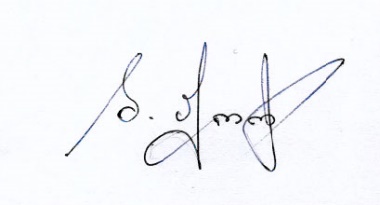 18.06.2020redaqcia:	1.0/2021nls2021w. sezonis erovnuli mamakacTa da qalTa klubebis licenzirebis ZiriTadi procesis efeqturad organizebis uzrunvelsayofad, unda iqnes daculi Semdegi saboloo vadebi:SeniSvna dokumentaciis / dadasturebebis warmodgenis vadebTan dakavASirebiT:* simboloTi aRniSnuli vadebis Semdeg dokumentacia miiReba, Tumca klubs dauwesdeba sanqcia vadebis darRvevisTvis. amasTan, salicenzio ganacxadis da konfidencialobaze SeTanxmebis gareSe, salicenzio dokumentacia ar miiReba (!), ramac SeiZleba gamoiwvios calke sanqciebi sxva vadebis darRvevisTvis, razedac srulad pasuxismgebelia licenziis maZiebeli (!).** simboloTi aRniSnuli vadebis Semdeg Sesabamisi kriteriumebis dokumentacia aRar miiReba (!)Semoklebebi:lm = licenzirebismenejeri; lma = licenzirebisa da monitoringis administracia;eqsp = licenzirebis eqspertebi; lk = licenzirebis komiteti; ao = apelaciis organo;ar = sff-is wesdebiT gansazRvruli arbitraJi/tribunali; kl = licenziis maZiebeli/licenziati fexburTis klubi.nebismieri cvlileba winamdebare grafikSi dainteresebul mxareebs ecnobebaT winaswar.licenziis maZiebeli klubi valdebulia, winamdebare grafiki daadasturos qvemoT mokle teqstiTa da xelmoweriT da misi skanirebuli versia daurTos salicenzio ganacxads. winaaRmdeg SemTxvevaSi, ganacxadi CaiTvleba arasrulad da am xarvezis gamosworebamde, klubi ar ganixileba licenziis maZieblad. aqedan gamomdinare uaryofiT Sedegebze (vadagadacileba, uari licenziaze da a.S.) srulad iqneba pasuxismgebeli klubi!licenziis maZieblis dadastureba:me, licenziis maZiebeli fexburTis klubis <CawereT licenziis maZieblis sruli iuridiuli saxelwodeba> uflebamosili piri <CawereT Tanamdeboba, saxeli da gvari> xelmoweriT vadastureb, rom gavecani grafikis da viReb pasuxismgeblobas masSi miTiTebuli grafikiT dokumentaciis srulad warmodgenaze. kerZod, vacnobiereb, rom sff-sTvis salicenzio dokumentaciis dadgenili wesiT wardgenisTvis grafikiT gansazRvruli saboloo vadaa 06.11.2020w., romlis Semdeg wardgenili salicenzio dokumentacia licenzirebis miznebisTvis ar ganixileba					
(uflebamosili piris xelmowera)TariRi:      RonisZiebapasuxismgebelisaboloo vadaklubebis informireba licenzirebis procesis dawyebis Sesaxeb da salicenzio dokumentaciis paketis dagzavnalma31.07.2020sainformacio Sexvedra klubebTan (saWiroebis SemTxvevaSi)lma31.08.2020fexburTis klubebis konsultaciebi da sakontrolo Semowmebebi (m/S vizitebi, saWiroebisamebr)lma, eqsp01.07.2020-25.11.2020zogadi informaciis da salicenzio kriteriumebis dokumentaciis wardgena:zogadi informaciis da salicenzio kriteriumebis dokumentaciis wardgena:zogadi informaciis da salicenzio kriteriumebis dokumentaciis wardgena:zogadi informaciis wardgena licenzirebis administraciisTvis:salicenzio ganacxadi3/2/1 sezonis wesis dadasturebakonfidencialobaze SeTanxmebasalicenzio gadasaxadiauditoruli kompaniis warmodgenasxva (licenziaris moTxovnisamebr)kl10.09.2020*samarTlebrivi kriteriumebikl10.09.2020*finansuri kriteriumebi (mux. 47)kl10.09.2020*sportuli kriteriumebikl06.10.2020*infrastruqturuli kriteriumebikl06.10.2020*sakadro-administraciuli kriteriumebikl06.10.2020*finansuri kriteriumebi (srulad)kl06.10.2020*xarvezebis gamosworebis saboloo vada (sanqcirebadi)kl06.11.2020**licenzirebis komitetisTvis werilobiTi rwmunebulebis wardgenakl17.11.2020-lk sxdomamde**gadawyvetilebis miRebis procesi:gadawyvetilebis miRebis procesi:gadawyvetilebis miRebis procesi:licenzirebis komitetis mier gadawyvetilebis miRebis periodilk24.11 -04.12.2020licenzirebis komitetis gadawyvetilebebis Setyobineba licenziis maZieblebisTvislk07.12.2020apelaciis Semotanakl09.12.2020apelaciebis ganxilva apelaciis organos mierao15.12.2020apelaciis organos gadawyvetilebebis Setyobineba licenziis maZieblebisTvisao18.12.2020gasaCivreba sff-is mier aRiarebul arbitraJSikl23.12.2020saCivris ganxilva arbitraJis mierar30.12.2020arbitraJis gadawyvetilebebis Setyobineba sff-sa da licenziis maZieblebisTvis (sarezolucio nawili)ar10.01.2021salicenzio gadawyvetilebebis Setyobineba sff-is aRmaskomisTvislm31.01.2021klubebis monitoringilma2021